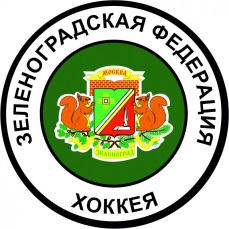 Положениео проведении открытого первенства по фигурному катанию на коньках(одиночное катание девушки и юноши)«Зеленоградская осень - 2015»по юношеским разрядам1. Цели и задачи:
- популяризация и развитие любительского фигурного катания среди детей, привлечение детей и подростков к регулярным занятиям физической культурой и спортом,
- привлечение внимания общественности и соответствующих организаций к любительскому уровню детского фигурного катания на коньках, пропаганде здорового образа жизни,
- выявление сильнейших спортсменов, 
- выполнение норм ЕВСК, 
- пропаганда здорового образа жизни и занятий спортом.
2. Сроки и место проведения:
Соревнования пройдут 31 октября – 1 ноября 2015 года на территории ФОК «Ледовый»  г. Зеленоград,  корпус 2045.Заявки на участие в соревнованиях подаются на сайте Спорт вокруг до 27 октября 2015 года.Контактный телефон: +79266714049 почта: alexminin@list.ru Минин Алексей.
Подтверждение об участии до 28 октября 2015 года.
Жеребьевка состоится 29 октября 2015 года с помощью компьютера – случайной выборкой чисел.
3. Руководство проведения соревнований
Общее  руководство и координация соревнований  осуществляется РСОО «Зеленоградская Федерация Хоккея». Непосредственное проведение соревнований возлагается на главного судью соревнований. Медицинское обеспечение осуществляется регулярным медперсоналом ФОК «Ледовый». Организаторы соревнований не несут ответственности за травмы и ущерб здоровью полученных участниками соревнований. Данная ответственность возлагается на самих спортсменов, их родителей и организации, заявившие для участия в соревнованиях соответствующих спортсменов.
4. Программа соревнований
Соревнования проводятся по программе одиночного катания в соответствии с ЕВСК 2015-2018 среди мальчиков и девочек. 
Судейство осуществляется по действующей системе ISU.
Соревнования проводятся по произвольной  программе одиночного катания по юношеским разрядам в соответствии с правилами ISU к соревнованиям.
5. Участники соревнований, порядок допускаДанное Положение является официальным приглашением на соревнования. К участию в соревнованиях допускаются спортсмены ЦСП, УОР, СДЮШОР, ДЮСШ, ФСО, клубов и секций г.Москвы, Московской области и городов России. Окончательное количество участников в разрядах определяется по срокам подачи заявок. Организация, проводящая соревнования, вправе отказать в приеме на соревнование или допустить большее или меньшее количество участников.
К участию в соревнованиях допускаются команды, спортсмены на основании именной заявки, заверенной, врачом. Именная заявка должна содержать:- наименование заявляющей организации,- фамилию, имя спортсмена, дату рождения, имеющееся спортивное звание (разряд), разряд в котором спортсмен выступает, ФИО тренера,- допуск врача,- подпись ответственного лица и печать организации,- контактный телефон.В день соревнования на регистрации участник предоставляет:
-свидетельство о рождении (либо копию);
-оригинал именной заявки установленной формы;
- страховку;
-медицинский допуск;
- разрядную книжку.
К участию в соревнованиях допускаются спортсмены по разрядам (нормам):Группа А:- юный фигурист (девушки, юноши) 2010 г.р. 
- юный фигурист (девушки, юноши) .р.- 3 юношеский (девушки и юноши) 2009г.р 
- 3 юношеский (девушки и юноши) 2008г.р.
-2 юношеский (девушки, юноши) 2007г.р. и моложе,
-1 юношеский (девушки, юноши) 2006г.р. и моложе.Группа В:- 3 юношеский (девушки и юноши) 2007г.р. и старше
-2 юношеский (девушки, юноши) 2006г.р. и старше,
-1 юношеский (девушки, юноши) 2005г.р. старше.К участию в соревнованиях по юношеским разрядам допускаются спортсмены, сдавшие московские тесты по скольжению в соответствии с разрядом, по которому спортсмен заявляется (за исключение иногородних спортсменов).6. Музыкальное сопровождениеКаждый участник должен иметь качественную запись музыкального сопровождения своих программ на CD в формате CDA с наклейкой с указанием фамилии и имени участника и разряда, по которому он выступает.  Музыкальное сопровождение  должно быть записано на диске CD-R (а не –RW).  CD должен содержать только одну мелодию (если их несколько, то воспроизводится  только 1-ая). Поверхность диска должна быть чистой (не изношенной царапинами и пятнами). Запасной CD рекомендуется иметь у лица, сопровождающего Участника на старте, желательно иметь дубликат на флешке в формате mp3.
Музыкальное сопровождение представляется в момент регистрации.7. Награждение победителей
Победители определяются в личном зачете, в каждом разряде. Награждение победителей, призеров и участников соревнований, а также выдача индивидуальных протоколов и музыкального сопровождения производится после окончания каждого вида соревнований.
Победители и призеры соревнований награждаются медалями и грамотами.8.Этикет
Строгое соблюдение пунктов Правил соревнований, запрещение курения и употребления спиртных напитков в местах проведения соревнований.
Категорически запрещено бросать на лед посторонние предметы (игрушки, цветы и т.п.) 

9.Условия финансирования
РСОО «Зеленоградская федерации хоккея»  принимает на себя расходы по организации и проведению соревнований.
Расходы по проезду, проживанию и питанию участников осуществляется за счет командирующей организации.Благотворительный стартовый взнос по юношеским разрядам 2000 рублей. Стартовый сбор возврату не подлежит. Благотворительный стартовый взнос уплачивается через платежную систему сайта Спорт Вокруг.«Утверждаю»
Ген. Директор РСОО«Зеленоградская федерация  хоккея»_______________А.В. Дроздов
«___»__________________2015г.